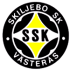 Hej!Vecka 36, måndag den 2 september till söndag den 8 september, har vi i SSK P-12, ansvaret för vaktmästeriet på Hamre IP. SSK P-12 har i år 2 veckor att bemanna Hamre IP. Var och en har ansvar att byta tid med varandra om tiden inte passar. Telefonnummer till alla finns på laget.se.Eftersom vi fick en hel del frågor förra säsongen om det verkligen är lönsamt att driva kioskverksamheten, om det är nödvändigt att vara två då det inte alltid finns så mycket att göra osv så kommer här lite information om detta. I grunden handlar det om vaktmästeriet, att någon finns på plats för att lämna ut tex nycklar till omklädningsrum. Att sen föreningen kom på att man kunde sälja lite kaffe när det ändå är bemannat blev liksom en liten bonus till föreningen kan man säga, därför är kiosken öppen även om det inte alltid är så många kunder. Förtjänsten från den försäljningen fördelas sedan ut till alla lag i föreningen i slutet av året. Att ni står två och två är för att underlätta för er, sen väljer ni själva hur ni vill dela upp arbetet. Man kan välja att stå tillsammans eller om man tar varsitt pass, det är helt upp till er. Om ni behöver byta pass eller ta kontakt med den ni ska stå med så finns alla kontaktuppgifter på laget.se, därför är det viktigt att ni som föräldrar ser till att all information finns där så som tex mobilnummer.  Ni kan även titta på Skiljebos startsida på laget.se för att se aktuella träningar/matcher för respektive datum.Observera att tiderna är preliminära! Vi måste före och under veckan gå in på hemsidan och kontrollera att träningar och matchtider stämmer. Tiderna kan uppdateras flera gånger per dag. Detta gör ni på följande adress http://www.skiljebosk.nu/DocumentBemanningen i vaktmästeriet utgår alltid bara för 11-manna lag och 9-manna lag.Första passet - nyckeln hämtas på kansliet. 
Sista passet - nyckeln lämnas till kansliet under måndagen. OBS! Nyckeln får inte läggas i någon brevlåda på Hamre IP.På hemsidan finns mer information om vaktmästeritjänsten och vad som ingår i arbetsuppgifterna: http://www.skiljebosk.nu/Document - Rubrik “Vaktmästeri”// Ledarna och LagföräldrarnaDAGDATUMTIDSPELARE/FÖRÄLDERMåndag2 september16:00- 18:30Nils Sporrstedt, Olle LivingMåndag2 september18:30 – stängningMessi Van-Dunem, Gustav Eriksson, Simon TörnbladTisdag3 september16:00 – 18:30Eddie Huynh Nguyen, Erik Masillo CarlssonTisdag3 september18:30 - stängningValter Eklundh, Alexander ZeinounOnsdag4 september16:00- 18:30Theo Bölling, Thedore FaceyOnsdag4 september18:30 - stängningSven Fogelström, Tage Rolf, Adem AslanTorsdag5 september16:00 – 18:30Simon Richardsen, Sune WanbroTorsdag5 september18:30 – stängningNoel Lindqvist, Oscar WennloFredag6 september16:00 – stängningManuel Battouk, Matheo WestbergLördag7 september08:00 – 11:00Liam Sjöberg, Sebastian ErikssonLördag7 september11:00- 14:00Leo Eriksson, Leo SchöierLördag7 september14:00 – 17:00Gustav Adrian, Hadi MaythamLördag7 september17:00 - stängningElvin Blomqvist, Folke Envall Lignell, Malte CarlmatzSöndag8 september08:00 – 11:00Charlie Kolmodin, Dante LindqvistSöndag8 september11:00 – 14:00Charlie Eilegård Wallin, Charlie SchenströmSöndag8 september14:00 – 17:00Arvin Dalir, Axel ArkhagSöndag8 september17:00 - stängningAaron Evenbom, Anton Jakobsson Eklund